RESUME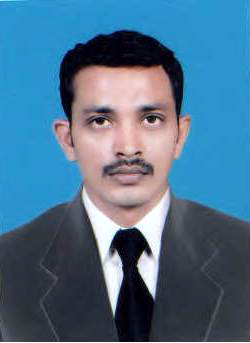 Personal Information:Name:					Muhammad HakimS/O:					Muhammad RasheedDate of Birth:				13/03/1988CNIC(Computerized National Identity Card) No:		36402-4122021-5L.C.NO.				101338722PassPort No:				AG6350212	Existing work Location:		Sultanat of Oman, Muscat, Muttrah.Country:				OmanNationality:				PakistaniReligion:				IslamLanguages:				Urdu,Hindi, Punjabi, Haryanvi, English,Mob #:					+96896233078Email Address:				RMHNCRAZY@Gmail.COMAcademic Qualification:DIPLOMA:IT SKILLS: Computer Hardware, software’s, Networking and troubleshooting.M.S- Office suiteVisual fox pro Accounting, Softronix MARS Accounting, Tally ERP Accounting.Coral Draw, Photo Shop, Swish Max, Ulead Studio, Adobe Primer, Inpage, Ulead 3D.Installation of all kinds of Hardware and software (and latest OS)Over All Job Profile;• Handling Daily Accounting Transactions of Individual, Partnership Firm, Private Limited Company,• Making Vouchers Entries and Day to day transaction of Purchase and Sales,• Preparation of Monthly Financial statements,• Preparation of various Accounts Statement & as well as Stock Statements,• Review and process Expense reports,• Handled Bank Reconciliation Statement on Monthly basis,• Handled Petty Cash Transactions on daily basis,• Preparation of Balance Sheet and Profit & Loss A/c Statement in Excel,• Finalization of Accounts,• Auditing of Individual Firm, Partnership Firm, Private Limited Company, Trust andSociety,• Making Accounts in MS Office Excel, Word,Administrative SUPPORT. 
(1)  Seeking an Administrative Assistant position with a company that will allow me to fully utilize my communication, organizational, and problem solving skills 
(2)  Seeking a Secretarial/Bookkeeping position in which I can utilize my extensive office management, communication, and accounting skills to benefit the organization . 
Management : 
(1)  To obtain a Management position with a dynamic corporation where I can use my energy and skills to develop, motivate, lead and encourage employee productivity. 
(2)  Seeking a management position with an organization where I can utilize my skills and experience to improve operations, increase profitability, and enhance growth. 
(3)  Management responsibility with an organization where demonstrated skills in marketing, administration,and sales can be translated into improved growth and profitabilityPROFESSIONAL  EXPERIENCECompany Name					 		                   Period	ZAKARIYA PUBLIC SECONDRY SCHOOL	           				                   2008 TO 2010PEPSII / COLA (SHAMIM AND CO) MASOOD TRDS 				2011 TO 2012	UNILEVER PAKISTAN ( MASOOD TRDS)						2011 TO 2013SHIFA MEDICAL STORE							2014 TO 24-06-2014AL BURHAN TEXTILES LLC (SULTANAT OF OMAN, MUSCAT, MATTRAH)		 9TH MARCH 2015 TO 12TH APRIL 2017ADWAH AL MADINA TEXTILES LLC. (SULTANAT OF OMAN, MUSCAT, MATTRAH)	13TH APRIL 2017 TO 12TH APRIL 2019CompetenciesCapable to operate all kind of computer software as well as hardware. Good communication skills.Management skills.Hardworking team player.Relationship development.Customer care and feedback skills.HOBBYComputing, Studying, Sports.Internet suffering, English movies, Newspaper, News Channels.REFERENCE:Reference will be provided on demand.Certificate / DegreeBoard / UniversitySubjectMetric / S.S.CMultanScience          3RD DivisionIntermediate / H.S.S.CMultanArts F.A        2ndDivisionB.A(Mass Com)AlamaIqbal open University Islamabad PakistanReg:13PPP00632Certificate / DegreeBoardPeriodPassing yearAccounting softwareMicro Fast Computer Center9 months2006Computer (H.W.R&M) and NetworkingGovernment Of Punjab (Lahore)14 months2008Computer  S&AFaredia Post Graduate Degree Collage Pakpattan3 months2008